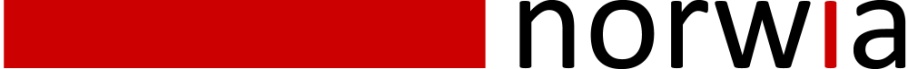                       Press Release    #7     2012                                                                  • Immediate release •  Downsizing Optical distribution!“Minimized for maximum optical distribution”  Norway, 15th August, 2012:  Norwia has launched a compact version of the miniHUB concept. The package size for the miniHUB optical distribution platform is now half of it original size. When space is a consideration and a full size frame is not needed then the miniHUB compact is an ideal partner. The miniHUB Compact can hold a maximum of 8 signal paths using the multifunctional optical distribution card, OC-4B-SDI. The miniHUB Compact has the same flexibility for ease of reconfiguration for signal direction as the full framed version and can be seamlessly changed between products. Included in the NEW miniHUB Compact solution is a Free RCONmini controller for system integrity and system monitoring. The miniHUB Compact also has dual supply inputs that accept a wide DC range and are totally isolated for maximum reliability.Signal formats for the miniHUB compact include 3G-SDI, HD-SDI, SD-SDI, DVB-ASI and MADI. The unit miniHUB Compact can be fitted for Analogue Video, HDMI outputs easily. The miniHUB can also provide solutions for Gigabit Ethernet and video in the same compact footprint. The miniHUB Compact is a perfect partner for integrated product development into specialized solutions. It’s also suited to remote application where space is a premium or project application for smaller installation.The miniHUB Compact extends the miniHUB concept to the next level while still holding the key application and format functionality that miniHUB is renowned for.Norwia’s miniHUB optical distribution system is the world’s most flexible system today. MiniHUB is the Next generation solution available on the market today. See what people are talking about at www.norwia.noAbout Norwia: Norwia is a hi-tech broadcast media equipment manufacturer with a mission to produce products of outstanding value and holds the brand name miniHUB™. Products are developed and manufactured in Norway and marketed globally. Norwia believes in placing the customer as number one as we take our industry knowledge and track record of innovation to the market.Please visit our website www.norwia.no